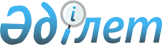 О внесении изменения в решение маслихата от 2 октября 2013 года № 106 "Об утверждении Правил оказания социальной помощи, установления размеров и определения перечня отдельных категорий нуждающихся граждан"
					
			Утративший силу
			
			
		
					Решение маслихата Аулиекольского района Костанайской области от 19 декабря 2014 года № 205. Зарегистрировано Департаментом юстиции Костанайской области 15 января 2015 года № 5307. Утратило силу решением маслихата Аулиекольского района Костанайской области от 5 июля 2016 года № 43      Сноска. Утратило силу решением маслихата Аулиекольского района Костанайской области от 05.07.2016 № 43 (вводится в действие по истечении десяти календарных дней после дня его первого официального опубликования).

      В соответствии с подпунктом 15) пункта 1 и пунктом 2-3 статьи 6 Закона Республики Казахстан от 23 января 2001 года "О местном государственном управлении и самоуправлении в Республике Казахстан" Аулиекольский районный маслихат РЕШИЛ:

      1. Внести в решение маслихата от 2 октября 2013 года № 106 "Об утверждении Правил оказания социальной помощи, установления размеров и определения перечня отдельных категорий нуждающихся граждан" (зарегистрировано в Реестре государственной регистрации нормативных правовых актов № 4233, опубликовано 17 октября 2013 года в газете "Әулиекөл") следующее изменение:

      в Правилах оказания социальной помощи, установления размеров и определения перечня отдельных категорий нуждающихся граждан, утвержденных указанным решением:

      подпункт 8) пункта 7 изложить в новой редакции:

      "8) участникам и инвалидам Великой Отечественной войны, ко дню Победы в Великой Отечественной войне в размере 150 000 тенге".

      2. Настоящее решение вводится в действие по истечении десяти календарных дней после дня его первого официального опубликования.


					© 2012. РГП на ПХВ «Институт законодательства и правовой информации Республики Казахстан» Министерства юстиции Республики Казахстан
				
      Председатель
двенадцатой сессии 

Д. Койшибаев

      Секретарь
районного маслихата 

А. Бондаренко
